«Надбавка» к пенсии неработающим сельским пенсионерам Управление ПФР в Выселковском районе. Дополнительно к индексации страховой пенсии
с 1 января 2019 года неработающим пенсионерам, живущим на селе и проработавшим не менее 30 календарных лет в сельском хозяйстве, устанавливается повышение в размере 25 процентов фиксированной выплатык страховой пенсии, или 1333 рубля.Специально обращаться в Пенсионный фонд не требуется. При этом, если гражданин по каким-то причинам не получит «сельскую» прибавку, но считает, что имеет на неё право, и принесёт для этого соответствующие документы в течение 2019 года, перерасчёт ему сделают с 1 января 2019 года.В случае если пенсионер обратился за перерасчетом после 31 декабря 2019 года, указанный перерасчет осуществляется с 1-го числа месяца, следующего за месяцем, в котором принято заявление пенсионера о перерасчете размера страховой пенсии по данному основанию.Списки   работ,   производств,   профессий,   должностей,   специальностей,   в   соответствии   с которыми будет устанавливаться повышение размера фиксированной выплатык страховой пенсии, утверждены Правительством Российской Федерации (Постановление Правительства Российской Федерации от 29 ноября 2018 года № 1440).К сведению: по предварительным данным в Краснодарском крае увеличение коснется порядка 40 тысяч неработающих пенсионеров, в нашем районе около 2 тысяч, живущих на селе и проработавших не менее 30 календарных лет в сельском хозяйстве.ЧИТАЙТЕ НАС: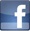 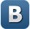 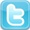 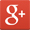 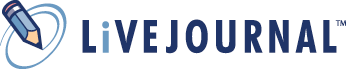 